The Rocks People, Places and Events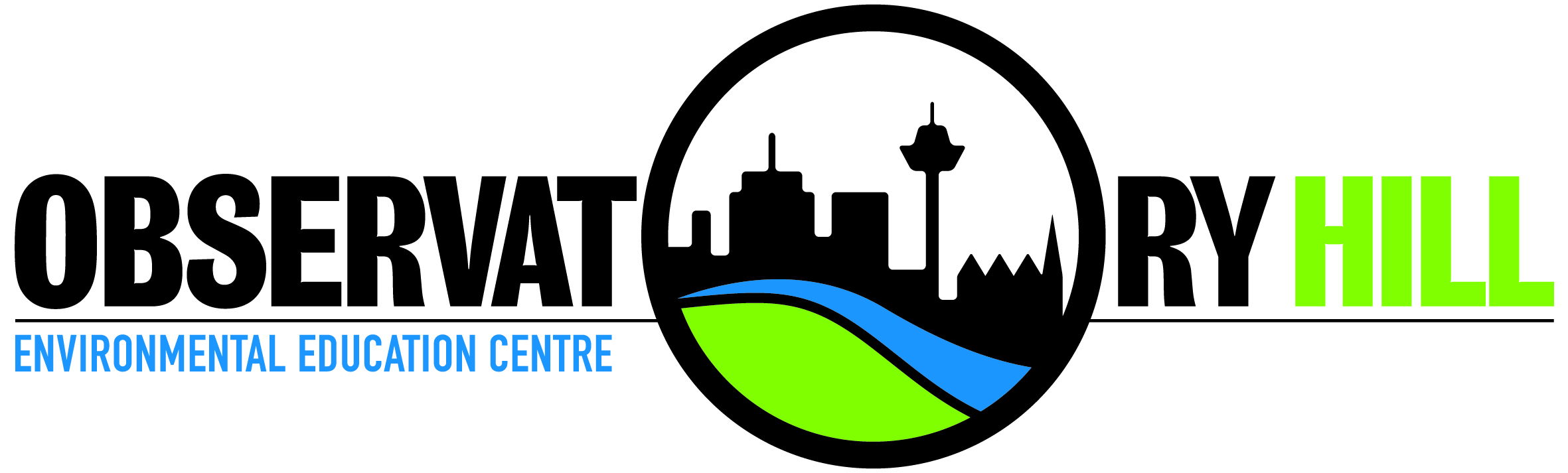 Teacher checklistThe Rocks, People Places and EventsSummary of Learning Sites, Activities and outcomesPlease note: program is subject to change depending on totation of classes, site availability or other external factors such as weather.Meeting point /timeFirst Fleet Park on George St The Rocks at 9:45am. If bringing three classes, one class meets at Argyle Place Park and the other two at First Fleet Park on George St The RocksFinishing point /timeArgyle Place Millers Point at 2:15pm (please advise the EEC prior to fieldtrip if there are any changes required to the finishing time).Approximate walking distance1.65km over a reasonably flat terrain, with some steep stairs. Please notify the centre of any student with mobility issues and alternative arrangement can be made. TransportBy Bus: Drop off First Fleet Park and pick up and is Argyle Street, By train: Excursion can be accessed via Circular Quay Station. Please notify the centre at time of booking Risk management advicePlease see the Community and Remembrance risk management plan document on the OHEEC website.ClothingIt is preferred that students are in a school uniform for easy identification in the city.Sturdy walking shoes are also recommended.What to bringA water bottle, hat and sunscreen or appropriate wet weather gear. Students will be provided with a Centre ipad (and carry bag) to share with a friend to document their site study using a book creator App. These will be sent back to school after the study. Please notify your teacher if you prefer as a PDF or a book creator file (you need to have this app installed on school computers / ipads to open the files). Please ensure your teacher also has your DET email contact. FoodStudents must bring their own food. There will not be opportunities to purchase food on this fieldtrip.StaffingIt is expected that teachers actively supervise their class throughout the day to support student learning and behaviour management.Extreme or wet weatherIf there is a need to cancel on the day, please leave a message by dialling 9247 7321 as early as possible or The Principal on 0400 230 699.CancellationsCancellations need to be made within 2 weeks of the date of the fieldtrip or a cancellation fee $40.00 per class will be charged. If cancellation occurs due to inclement weather on the day, no fee will be charged. If there is a need to cancel on the day, please leave a message by dialling 9247 7321 as early as possible or The Principal on 0400 230 699.Medical or special needsPlease advise OHEEC staff of any student with special needs when booking the fieldtrip (e.g. special mobility requirements). Please ensure that required medications for students are brought on the day and communicated to staff (e.g. epipen and individual anaphylaxis plans). EEC staff carry a basic first aid kit, however, teachers should also bring required first aid equipment.Pre-excursion activitiesPre-visit activities carried out prior to the fieldtrip will help students better understand their fieldtrip content and provide links with classroom learning. Please see the Community and Remembrance program page on the OHEEC website for activities.Learning SiteActivity DescriptionStudents will be able to:In classroomPre visit Research Students undertake research tasks to familiarise themselves with the study area.Identify the main events that have shaped The Rocks from before European contact to the present day.Meeting Place: First Fleet Park, George Street  9.451. Rocks TrailStudents work in pairs and use iPads to solve clues and find information about colonial people, places and events in the history of The Rocks.Explain the significance of particular people places and events in the past in developing Australia’s identity and heritage.George St, Outside MCADescribe different cultural influences and their contribution to Australian identities.Foundation Park 3. Time ZoneStudents use iPads, historical photographs and mystery objects to learn about some typical Rocks residents. Explain the significance of particular places, actions and events in the past in developing Australia’s identity and heritage.Playfair St to the Paddock Park, Millers Point4. Rocks trail continued Students continue their hunt for clues and information about important colonial people, places and events in The Rocks. Explain the significance of particular places, actions and events in the past in developing Australia’s identity and heritage.Explain and evaluate the significance of The Rocks as a heritage site. Parbury Ruins5. Parbury Ruins Students will visit an authentic archaeological site, and recap on what they have learn using a timeline to sequence in chronological order the people and events they have investigated.Sequence historical information.Argyle Place Park 2.15Finish and recapIn classroom6. Follow up Students complete a web based research task on one of the colonial people, places and events investigated during the program.Research, interpret and present historical information using information technologies.